Консультация для родителей «Как рассказать ребёнку о празднике 23 февраля»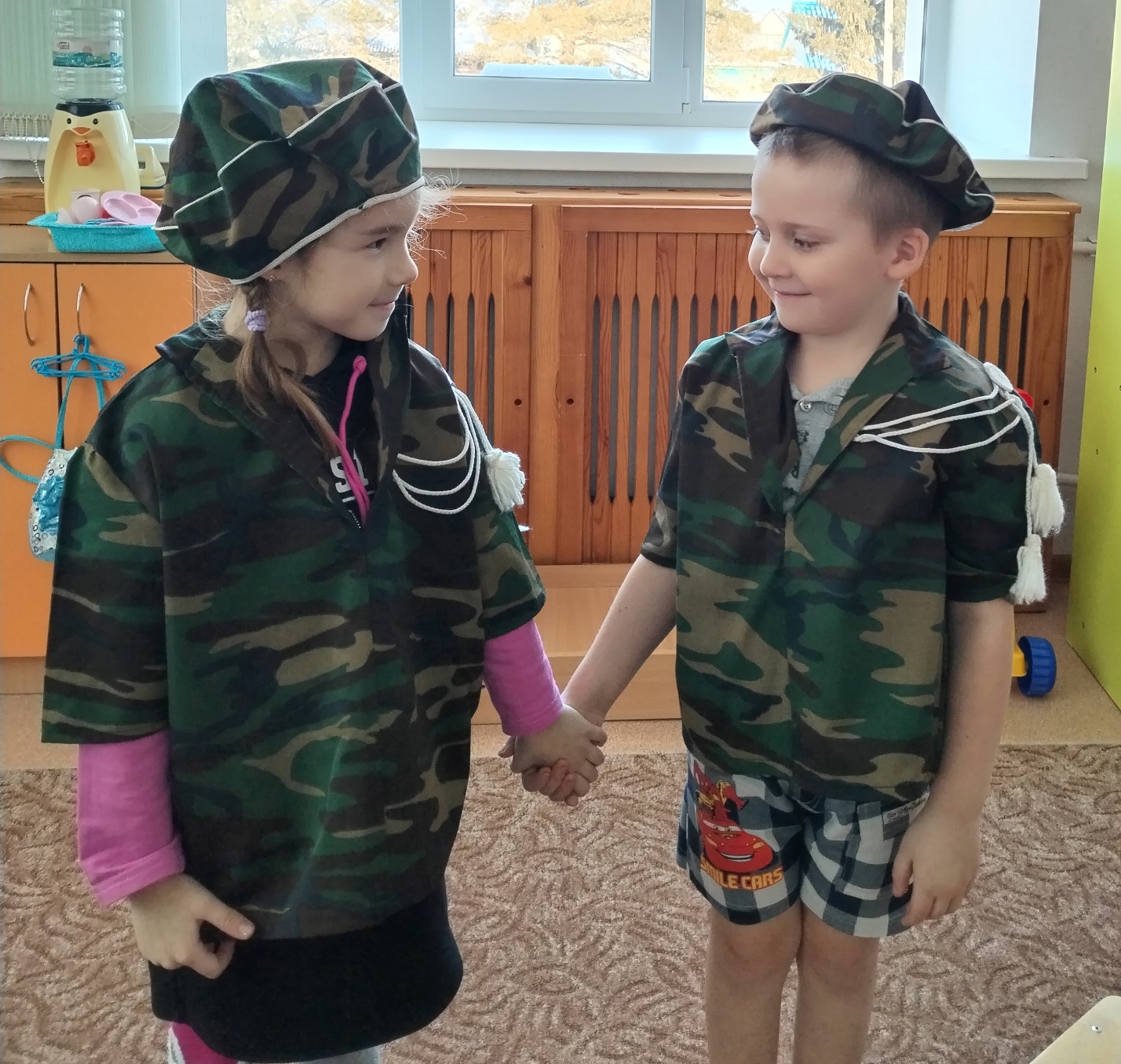            День защитника Отечества —очень важный праздник, который отмечает вся наша страна. Часто родители затрудняются, как объяснить своим детям, о празднике 23 февраля.Уважаемые родители, если вашему ребенку: 2-3 года, то следует объяснить, что защитник - это человек, который оберегает, помогает тем, кто слабее. Защитить можно друга котенка от собаки. Защищать можно не только отдельного человека, но и страну. Все мужчины готовы защищать родину, поэтому нужно поздравить папу, дедушку, дядю, старшего брата. Рассмотреть вместе с ребенком в газетах, журналах, книгах иллюстрации и фотографии, имеющие отношение к Российской армии, познакомить ребенка с некоторыми видами военной техники.       Ребёнка 4-5 лет, можно знакомить с такими понятиями как «война», «армия», понимает, чем различаются рода войск. Расскажите ему о том, что у каждого государства есть армия, которая защищает его границы и не позволяет никому обидеть наших граждан. В армии служат сильные и храбрые воины, но в нашей стране каждого мужчину могут призвать в армию, если страна будет в опасности. Обсудите с ребенком, какие это могут быть опасности побеседовать о нашей истории, о Великой Отечественной войне. Можно подобрать иллюстрированные энциклопедии по истории.      Ребёнок старшего дошкольного возраста уже знаком с самим праздником, но еще может ориентироваться в отечественной истории. Для формирования патриотических чувств и воспитания уважения к защитникам Родины посетите всей семьёй краеведческий музей, рассмотрите фотографии, тематические выставки. Мамы, папы расскажите ребенку, о своей семье, что папа или дедушка прежде всего защитник вашей семьи, а страна состоит из семей. Вот каждый папа и защищает свою Родину, а значит, может называться Защитником Отечества. 23 февраля – семейный праздник! Ни для кого не секрет, что главное для любого праздника – не подарок, а настроение и внимание, которое вы дарите близким. Именно поэтому важен не сувенир, купленный в магазине, а что и как будет придумано и сделано совместно с ребенком. Ведь сама подготовка – это уже праздник.Как с детьми дома можно отметить праздник 23 февраля. Можно сделать аппликацию или нарисовать картинку, вместе посмотреть мультфильмы, посвященные воинам и богатырям, выучить стихотворение, приготовить несложное для ребёнка праздничное угощение. 